2021 NFB Annual Salt Lake Chapter Christmas PartyAre you ready to play some holiday games? Holiday Trivia Hershey Kiss Game, Santa Limbo, Candy Cane on a String White Elephant: Prepare to bring a festive gift. We will have a tree with gifts all around for Santa to start the fun! Games for kids: We have tactile twister, and we will also have one of Santa’s Elf’s making fun balloon animals and helping Santa.When: December 18th Where: DSBVI 250 North 1950 West Salt Lake CityTime: Doors open at 10:30 a.m. A festive taco bar lunch provided by Café Rio will be served at 11:30 a.m. For those who are interested, there will be pictures with Santa around 12:00 p.m. Who knows Santa might want to take a selfie. $5 per person or $15 per family (note: Bring some small bills for some fun group games and visiting the photo booth. Donations for photos would be appreciated. Bring a pie to share. Best one wins $25. Each member who pays their membership dues will get their name put on the Christmas tree for some awesome door prizes. For the first 50 people we will be giving out some exciting gift bags!Dress to impress with your flannel theme attire. This means you can come in your pajamas!Please RSVP by clicking the link below or call/text Ken Duke at 801-330-0581. https://forms.gle/b2mpga8S8vh3BuJo9 Happy Holidays from the NFB Salt Lake Chapter Board!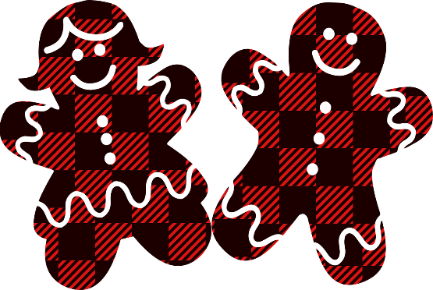 